3. Recull d’eines.- Per treballar l’entorn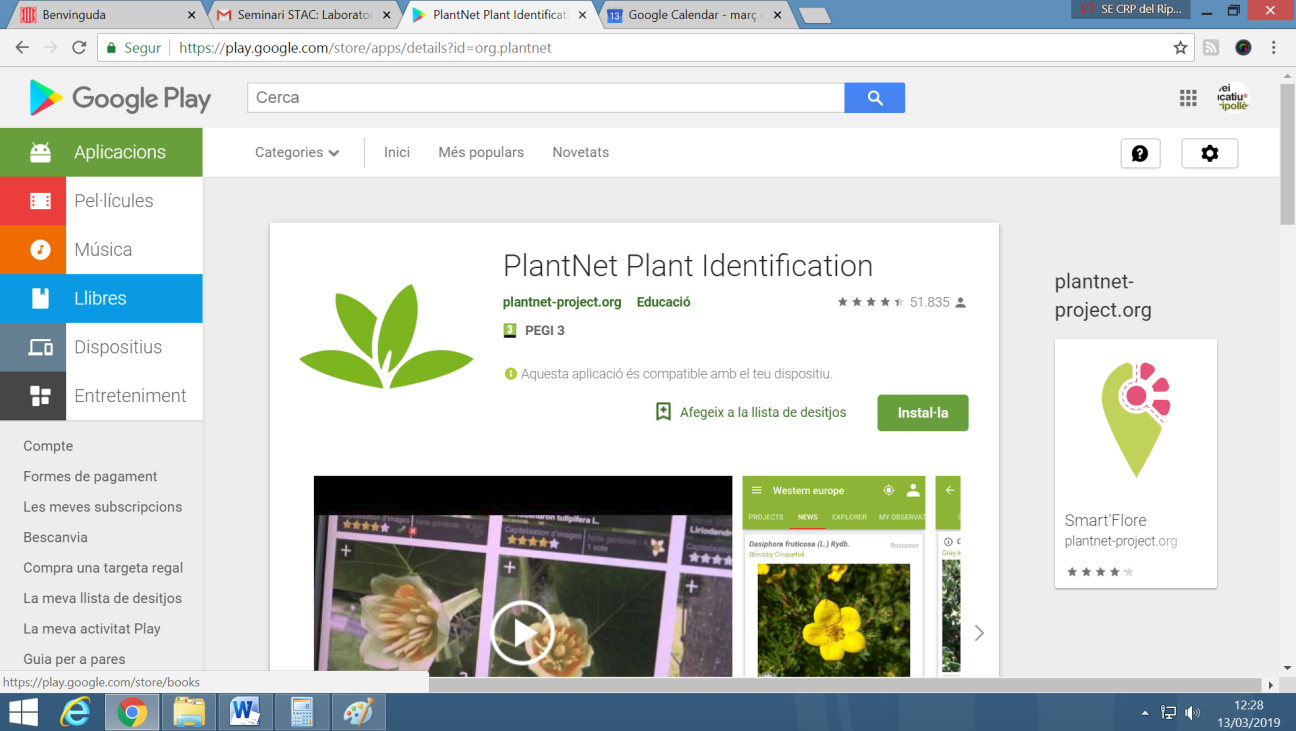 Plant.netIdentificador de plantes a través d'una fotografia. Funciona bé en tauletes i mòbils.Sound Meter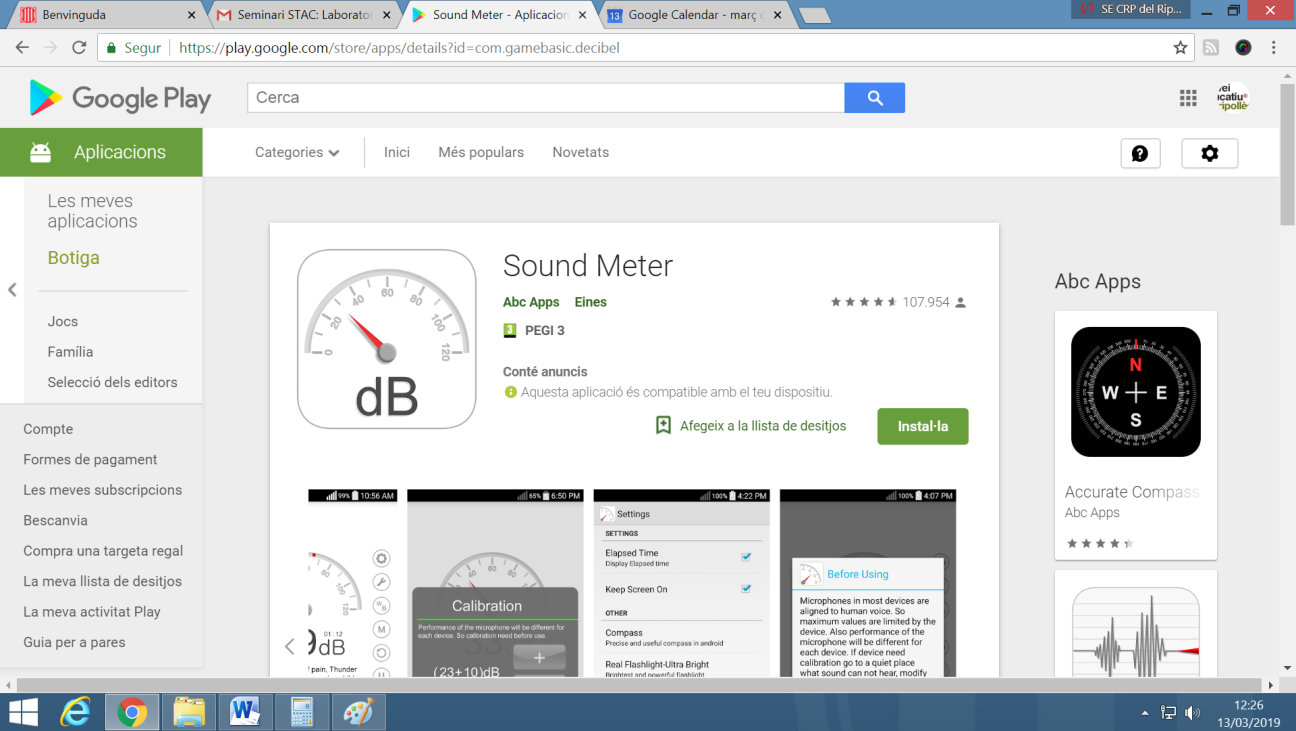 Fa una orientació molt apropada del volum acústicFunciona bé en mòbils i en tauletes amb sensors acústics.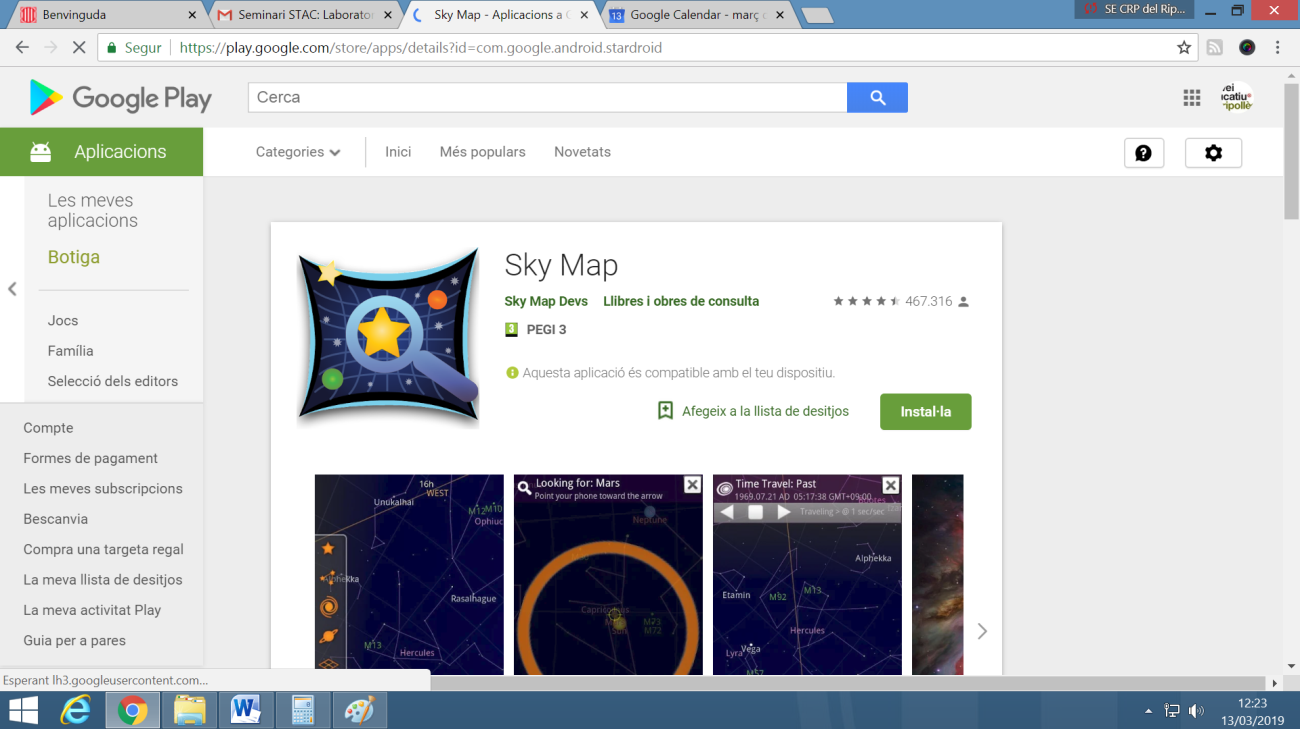 SkymapAplicació de realitat augmentada  on es poden observar les es estrelles, els planetes, les constel·lacions...Ruler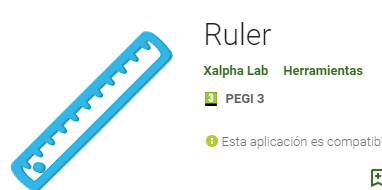 Permet mesurar objectes utilitzant una moneda o una targeta per calibrar.- Per experiments científicsScience Journal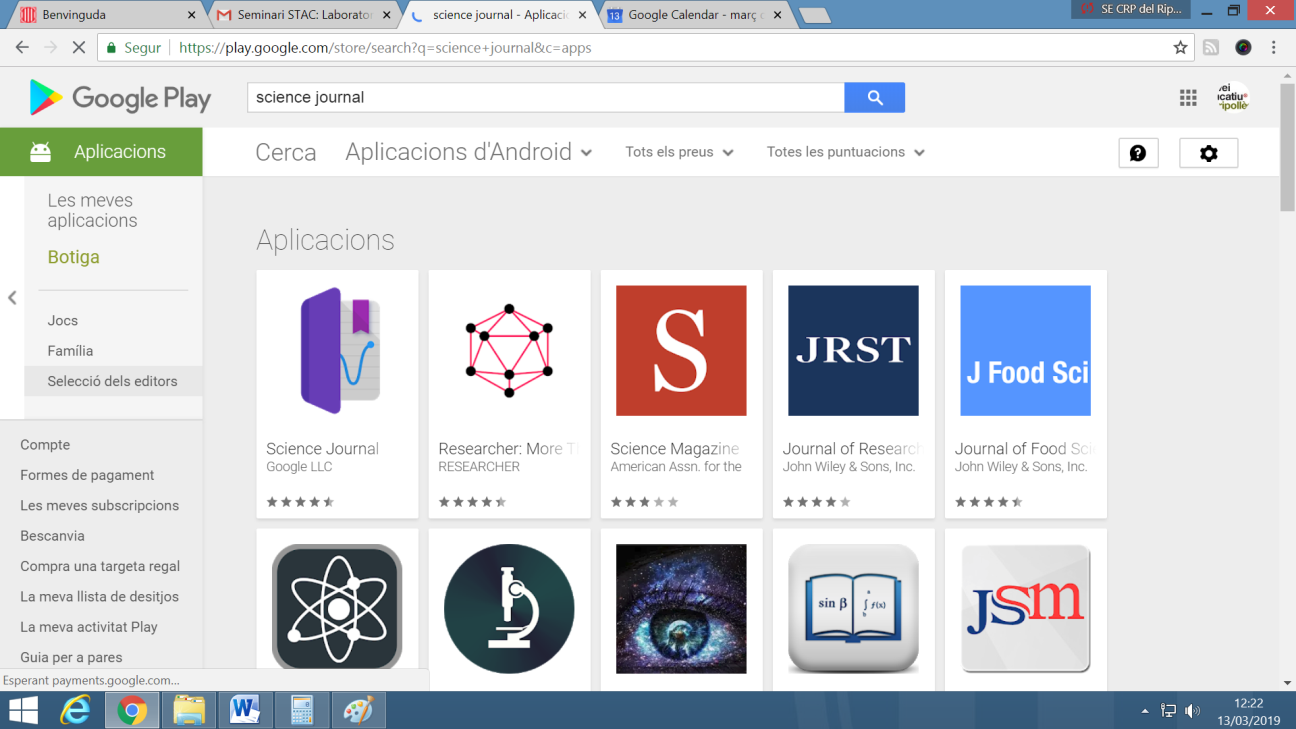 Dossier científic que utilitza els sensors del dispositiu per mesurar el so, la llum i el moviment i comparar els resultats.Funciona molt bé en mòbils ja que tenen més sensors però també es pot utilitzar en tauletesBEAKER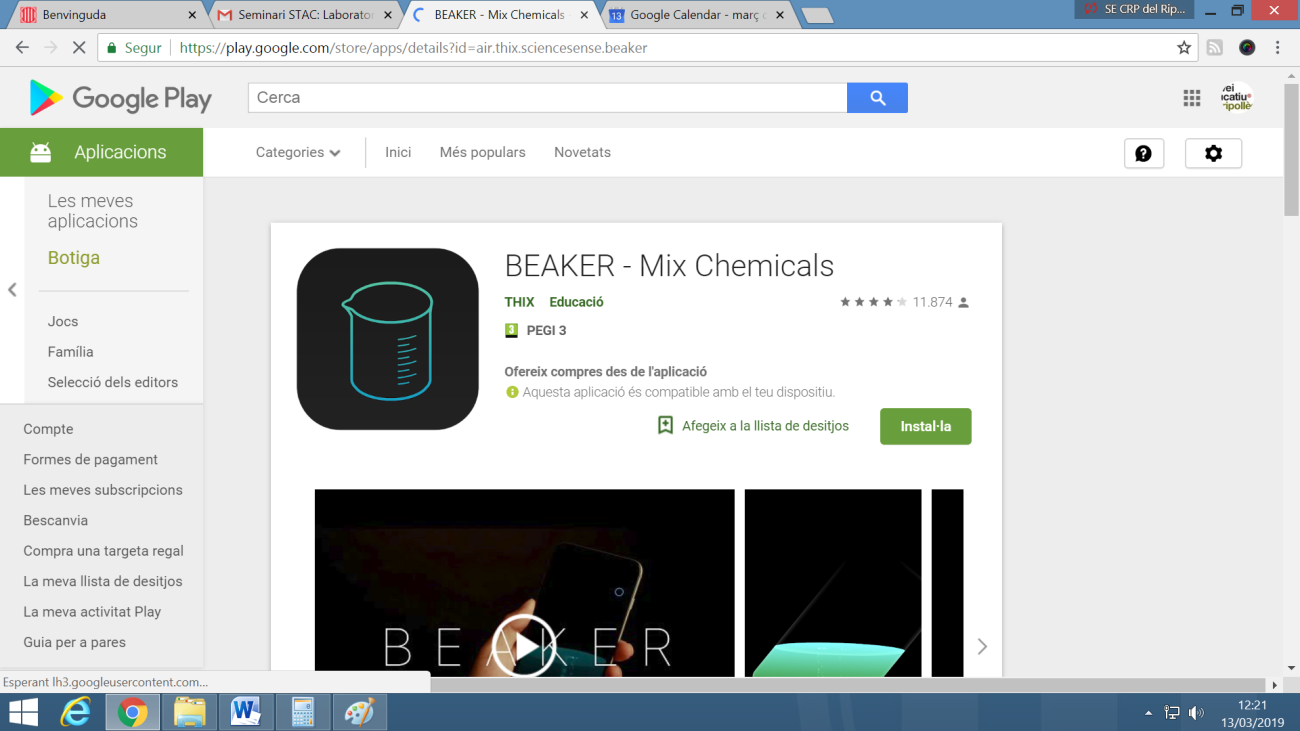 Vas de precipitats virtual que permet experimentar amb més de 150 elements.Magnifying Glass + Flashlight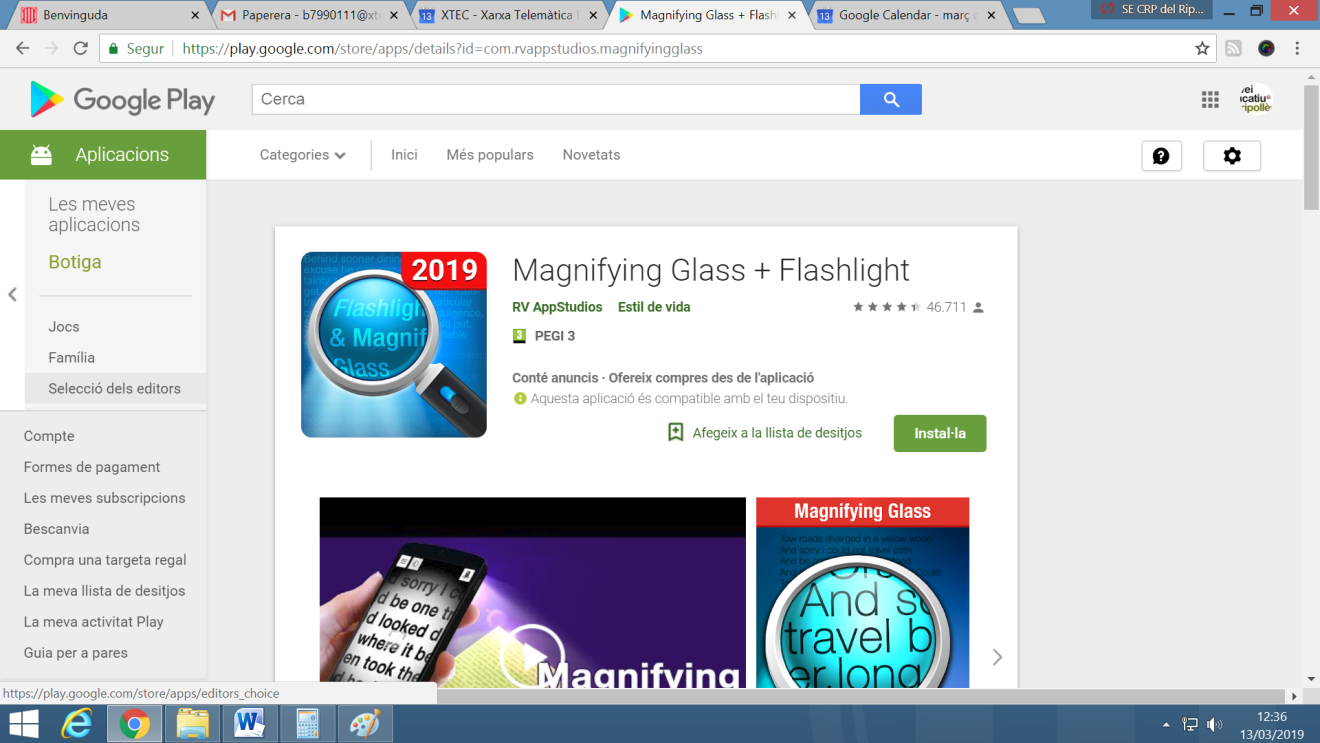 De les opcions de lupes és la més acurada.Funciona bé em tauletes i mòbils. - Per facilitar la feina d’aulaScreencastify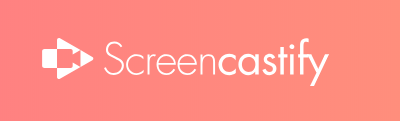 Extensió del Chrome per gravar vídeos de la pantalla de l'ordinador i penjar-los directament al DriveURL Shortener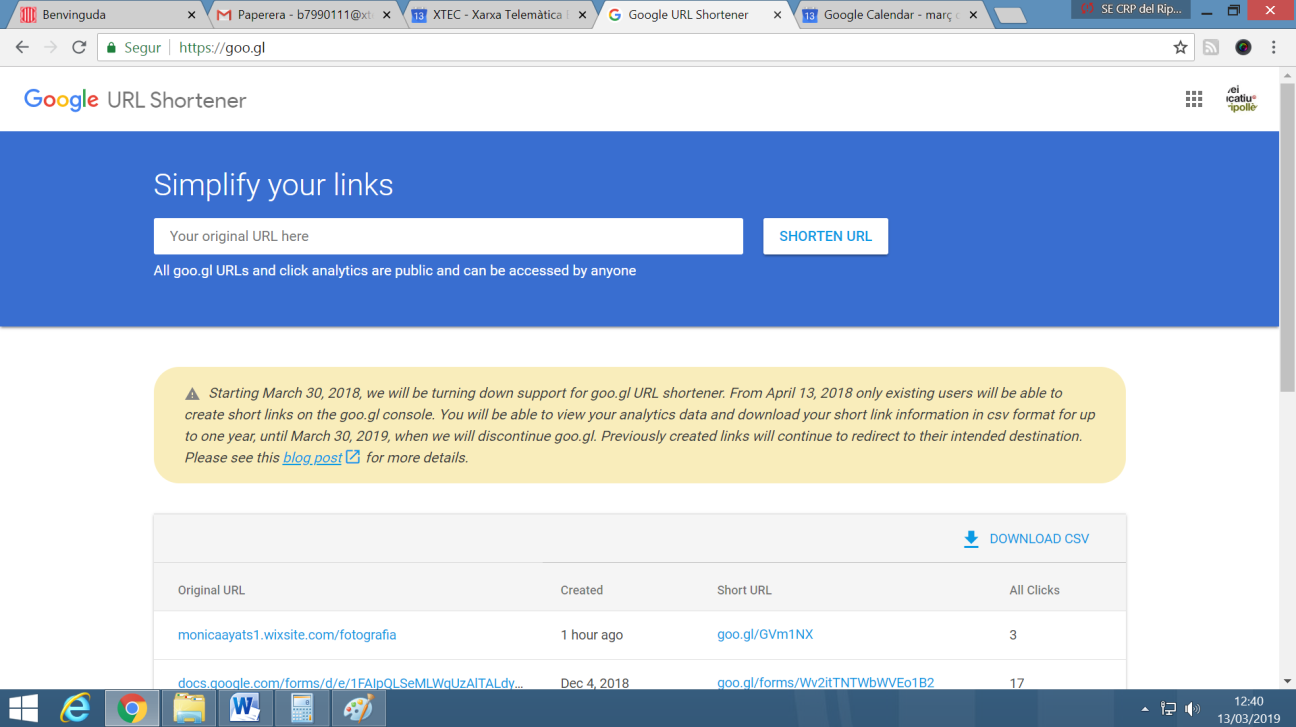 Extensió del Chrome per fer més curtes les url. Molt senzill.- Per bloquejar l’escriptori i el Play Store de les tauletes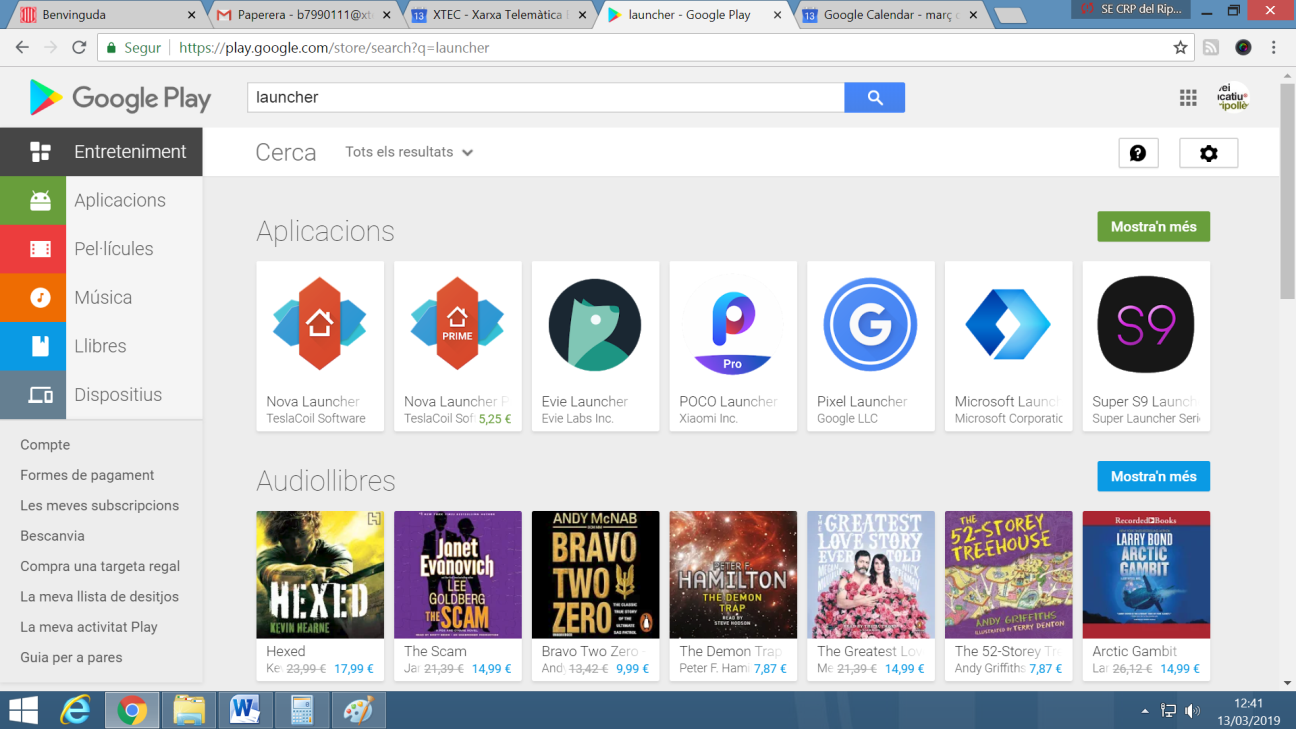 Nova Launcher: congela l’escriptori de les tauletes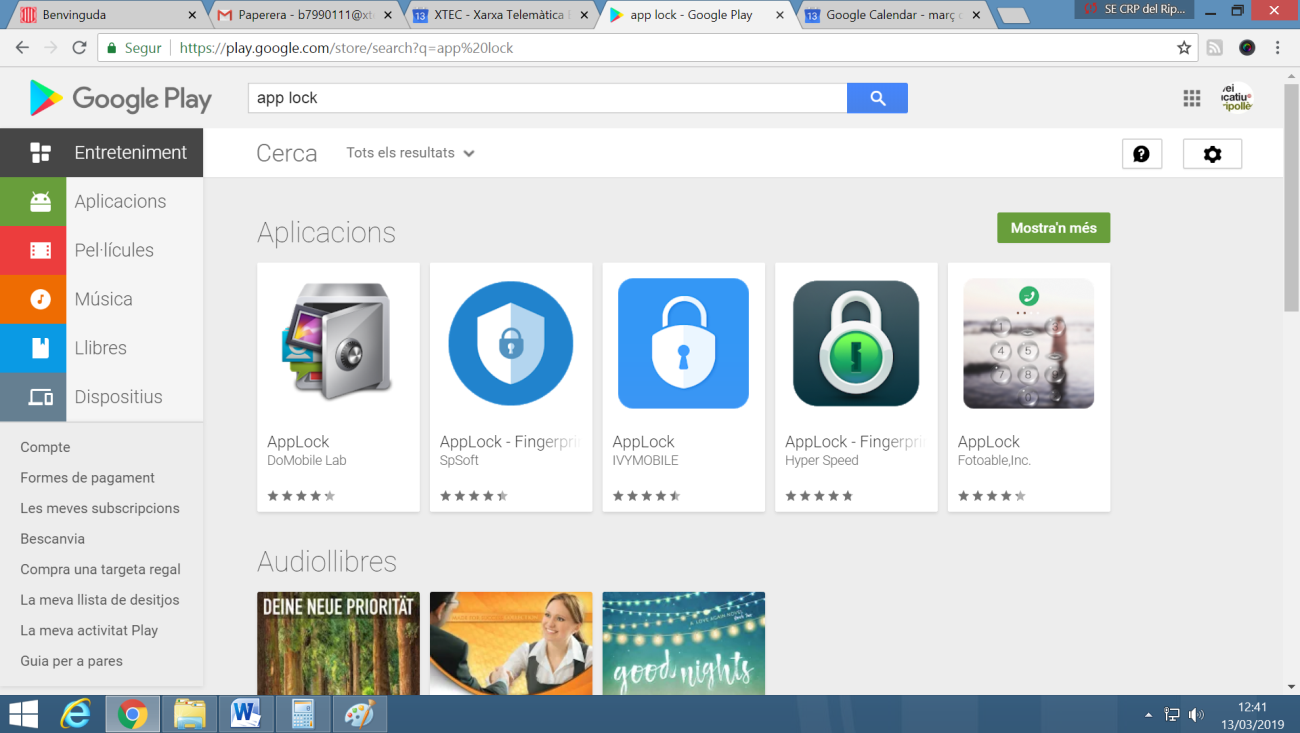 AppLock: bloqueja el Play Store a través d’un patró4. Projectes1) El soroll del nostre entorn. Projectes presentats per escoles:  2016 i 2017. 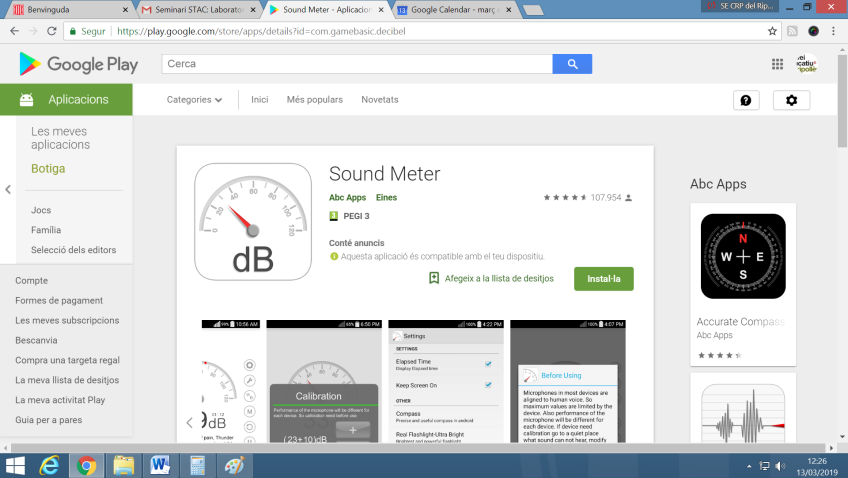 App Sound Meter. Toolbox.2) Science JournalPropostes per experimentar:Quina il·luminació produeix la lluna plena?Quina il·luminació hi ha a l’aula a les diferents hores del dia?Quina il·luminació hi ha al pati en un dia solejat? Quines il·luminacions hi ha en cada racó de l’aula? És la mateixa?  Quines conclusions en treus? Com ho faries per moure el mòbil per l’aula sense variar la seva alçada ni la inclinació?Mesureu diferents ombres provocades per diferents focus de llum. Quin tipus d’ombra produeixen focus de llum propers? I llunyans?Com canvia la lluminositat en el transcurs d’una hora? I d’un dia?Mesureu  la transparència d’etiquetes de diferents colors. Què observeu? (feu una taula amb els colors i els diferents valors de lluminositat) T’ho esperaves? Com ho justificaries?Mesureu la freqüència de les notes musicals. Es corresponen amb la taula següent? Protegiu el mòbil per una caiguda i deixeu-lo caure per mesurar la gravetat. S’aproxima a 9,8m/s2. 2)  VideomatLa iniciativa Videomat  recull diversos exemples que es desenvolupen a partir d’aplicacions molt senzilles i que tenim a l’abast:- (Tractament i edició d’imatges) Com es fan les rajoles i els mosaics?- (Google maps) Qui de nosaltres viu més a prop de Montserrat?3) mSTEAMEls grafitis al nano-món La complexitat de la vida